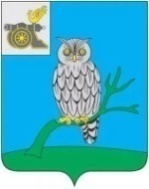 АДМИНИСТРАЦИЯ МУНИЦИПАЛЬНОГО ОБРАЗОВАНИЯ«СЫЧЕВСКИЙ РАЙОН»  СМОЛЕНСКОЙ ОБЛАСТИ П О С Т А Н О В Л Е Н И Еот  23 марта 2022 года  № 196О признании утратившими силу отдельных постановлений Администрации муниципального образования "Сычевский район" Смоленской областиВ соответствии с федеральными законами от 06.10.2003 года № 131-ФЗ "Об общих принципах организации местного самоуправления в Российской Федерации", от 31.07.2020 года № 248-ФЗ "О государственном контроле (надзоре) и муниципальном контроле в Российской Федерации", руководствуясь Уставом муниципального образования "Сычевский район" Смоленской области, Администрация муниципального образования «Сычевский район» Смоленской области п о с т а н о в л я е т:	1. Признать утратившими силу:	- постановление Администрации муниципального образования "Сычевский район" Смоленской области от 30.12.2021 года № 742                           "Об утверждении Программы профилактики рисков причинения вреда (ущерба) охраняемым законом ценностям при осуществлении муниципального контроля за исполнением  единой теплоснабжающей организацией обязательств по строительству, реконструкции и (или) модернизации объектов теплоснабжения  на территории Сычевского городского поселения Сычевского района Смоленской области на 2022 год";	- постановление Администрации муниципального образования "Сычевский район" Смоленской области от 14.02.2022 года № 73                                 "Об утверждении формы проверочного листа (списка контрольных вопросов), применяемого при осуществлении муниципального контроля за исполнением  единой теплоснабжающей организацией обязательств по строительству, реконструкции и (или) модернизации объектов теплоснабжения  на территории Сычевского городского поселения Сычевского района Смоленской области".2. Разместить настоящее постановление на официальном сайте Администрации муниципального образования "Сычевский район" Смоленской области в информационно-коммуникационной сети "Интернет".3. Настоящее постановление вступает в силу с момента его подписания.Глава муниципального образования«Сычевский район» Смоленской области                                    Т.В. Никонорова